POZIV NA JAVNI RAZPIS ZA OBLIKOVANJE NOVE PODOBE FASADE V ŠTUDENTSKEM KAMPUSUKampus so.p. objavlja javni razpis za pripravo in izvedbo vizualne podobe fasade objekta na Študentskem kampusu v vrednosti 1.500,00 evrov.Javna objava traja od 12.9. do 2.11. 2016.  Zadnji rok za prijavo je do vključno 2.11. 2016 do 24:00 ure. Prijavo je potrebno oddati v elektronski obliki na naslov info@kampus.si . Prijava mora na enem A4 vsebovati osnovne podatke o prijavitelju ali prijaviteljih (Ime in Priimek, status študenta, elektronski naslov, telefonsko številko, fakulteta) Poleg osnovnih podatkov mora prijavitelj opisno razložiti  v nekaj stavkih koncept ideje na podlagi katere je izdelana vizualna podoba fasade. Priloga prijave v kateri je predstavljena umetniško vizualna predstavitev izgleda fasade mora biti v pdf. obliki. Ime elektronskega sporočila in datoteke mora biti v obliki Kampus_razpis_ime koncepta.Na razpis se lahko prijavijo posamezniki ali skupina mladih s statusom študenta v letu 2016/17, ki jih zanima ali pa se njihovo študijsko področje nanaša na arhitekturo, oblikovanje, vizualno umetnost, slikarstvo. Namen razpisa je poživitev osrednjega dela študentskega kampusa kjer skozi celotno leto potekajo manjše in večje prireditve za študente. Jedro tematike, ki jo zajema nova vizualna podoba fasade temelji na pridevniku študentski. Nova podoba fasade mora uloviti duh časa. Študentski kampus je glavno stičišče študentskih idej, aktivnosti in podpornih storitev, ki jih vsak študent potrebuje v času svojega študija. Namen Kampusa je študentom omogočiti platformo, kjer lahko razvijajo svoje potenciale, skupaj ustvarjajo, se športno in umetniško udejstvujejo, razvijajo svoje projektne ali podjetniške ideje ter imajo pri tem ustrezno strokovno in infrastrukturno podporo. Kampus vsebuje tudi socialno dimenzijo, s katero želimo s pomočjo subvencioniranih storitev in dejavnosti študentom olajšati njihove finančne težave. Več si lahko preberete na www.kampus.si Razpisna komisija je sestavljena iz direktorja Kampusa, direktor ŠOU, predsednik ŠOU in  2 člana strokovne javnosti. Razpisna komisija bo objavila rezultate razpisa v 5 dneh od zaključka razpisa.Prijavitelj mora ob morebitnem izboru poskrbeti za izvedbo del, barvanje fasade. Kampus so.p. krije stroške materiala (barva, pripomočki za barvanje). Podrobnosti glede nakupa potrebnega materiala bodo stvar dogovora med vodstvom Kampus so.p. in izbranega prijavitelja. Dela morajo biti opravljena v roku 15 dneh od izbora in podpisa pogodbe. V primeru slabega vremena se lahko rok podaljša. Izbrani prijavitelj ali skupina prijavitelj bo bila plačana za izvedbo dela v skupnem znesku 1.500,00 evrov.Tehnični podatki površine fasade:  cca 34 metrov dolžina/ 4 metre višina. Objekt je možno videti na Pivovarniški ulici 6, 1000 Ljubljana vsak delovnik od 7:00 do 20:00. Kampus so.p. Prilog slika objekta: 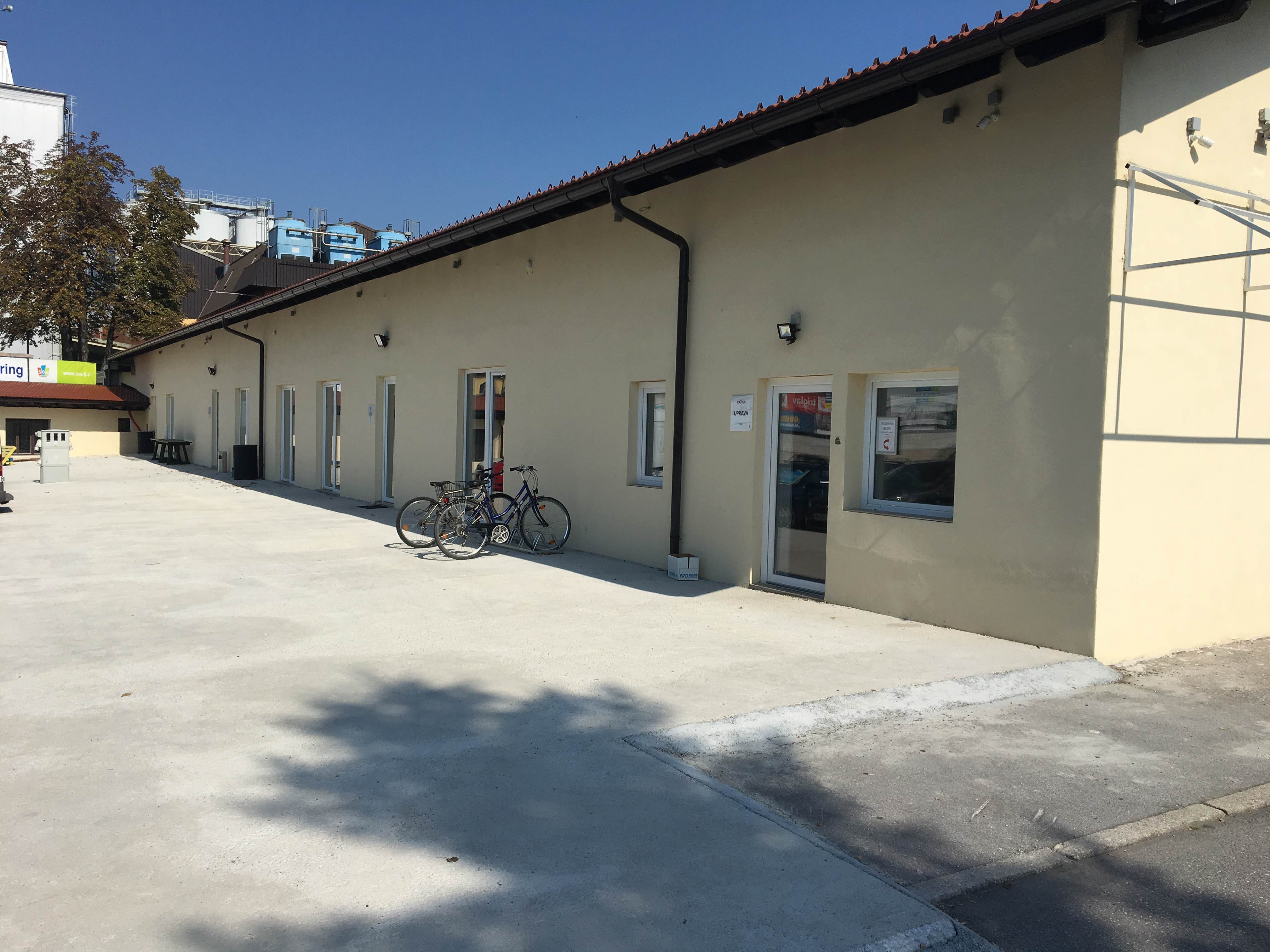 